				Проект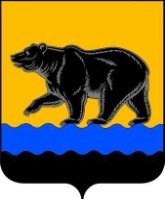 ДУМА ГОРОДА НЕФТЕЮГАНСКАР Е Ш Е Н И ЕО внесении изменений в Правила благоустройства территории муниципального образования город Нефтеюганск»Принято Думой города___________ 2017 годаВ целях приведения муниципального правового акта в соответствие с законодательством Российской Федерации, руководствуясь Федеральным законом от 06.10.2003 № 131-ФЗ «Об общих принципакх организации местного самоуправления в Российской Федерации», Уставом города Нефтеюганска, Дума города решила: 1.Внести в Правила благоустройства территории муниципального образования город Нефтеюганск, утвержденные решением Думы города от 24.12.2013 № 727-V (с изменениями на 03.08.2016 № 1306), следующие изменения:1.1.Статью 2 дополнить пунктом 40 следующего содержания:   «40)Придомовая территория (дворовая территория) – участок земли около многоквартирного дома, включающий элементы озеленения, декоративные ограждения, объекты предназначенных для обслуживания, эксплуатации и благоустройства данного дома, пешеходные пути ко входам, подъезды к дому, детские, спортивные площадки для жильцов, для сушки белья, для контейнеров, места выгула собак, гостевые автостоянки».	 1.2.По тексту Правил слова «придомовая территория» в соответствующем падеже заменить словами «придомовая территория (дворовая территория)» в соответствующем падеже. 1.3.Пункт 2 статьи 31 изложить в следующей редакции:«На территории участка жилой застройки с коллективным пользованием придомовой территорией (дворовой территорией) (частью придомовой территории (дворовой территории): 1)допускается размещение и содержание элементов озеленения, декоративных ограждений, объектов предназначенных для обслуживания, эксплуатации и благоустройства данного дома, пешеходных путей ко входам, подъездов к дому, детских, спортивных площадок для жильцов, для контейнеров, для сушки белья, мест выгула собак, гостевых автостоянок, в соответствии с решением собственников, за счет обственников и пользователей земельного участка на условиях софинансирования, установленных в соответствии с законодательством Российской Федерации.2)запрещается размещение любых предприятий торговли и общественного питания, включая палатки, киоски, ларьки, мини-рынки, павильоны, летние кафе, производственные объекты, предприятия по мелкому ремонту автомобилей, бытовой техники, обуви, а также автостоянок, кроме гостевых».2.Опубликовать настоящее решение в газете «Здравствуйте, нефтеюганцы»» и разместить на официальном сайте органов местного самоуправления города Нефтеюганска в сети Интернет.3.Решение вступает в силу после его опубликования.Глава города Нефтеюганска                  Председатель Думы города Нефтеюганска____________ С.Ю. Дегтярев		       ______________ Н.Е. Цыбулько			«___» ____________ 2017 года                 «___» ____________ 2017 года№ ____-V